На основу члана 36. став 7. Закона о јавним набавкама  („Службени гласник РС“, број 124/2012, 14/15 и 68/15)КЛИНИЧКИ ЦЕНТАР ВОЈВОДИНЕ, ул. Хајдук Вељкова бр. 1, Нови СадОбјављује:Обавештење о покретању преговарачкаг поступка без објављивања позива за подношење понуда 353-18-ПНазив, адреса и интернет страница наручиоцаКлинички центар Војводине, ул. Хајдук Вељкова бр. 1, 21000 Нови Сад, www.kcv.rsВрста наручиоца: Клинички центар Војводине, ЗДРАВСТВООпис предмета јавне набавке, назив и ознака из општег речника набавке:Набавка течног биоцидног средства са додатком активне супстанце HLORHEKSIDIN за потребе Клиничког центра Војводине Ознака из општег речника набавке: 33140000 – медицински потрошни материјал; 33631600 – антисептици и дезинфектантиПредмет јавне набавке није обликован по партијама.Основ за примену преговарачког поступка:Преговарачки поступак се примењује на основу члана 36. став 1. тачка 1) Закона о јавним набавкама, с обзиром да је наручилац обуставио једну партију у отвореном поступку јавне набавке број 317-18-OС – Набавка антисептика и средстава за чишћење и дезинфекцију прибора, опреме и површина за потребе Клиничког центра Војводине. Предметна партија је била обустављена, у складу са чланом 109. став 1. Закона о јавним набавкама, јер нису били испуњени услови за доделу оквирног споразума; за партију бр. 11 - Течно биоцидно средство са додатком активне супстанце HLORHEKSIDIN, наручилац није добио ни једну понуду.Образложење: У складу са чланом 36. став 1. тачка 1) Закона о јавним набавкама, предвиђено је да наручилац може спроводити преговарачки поступак без објављивања позива ако у отвореном поступку није добио ни једну понуду или су све понуде неодговарајуће, под условом да се првобитно одређен предмет јавне набавке и услови за учешће у поступку, техничке спецификације и критеријуми за доделу оквирног споразума не мењају.Назив и адреса лица којима ће наручилац послати позив за подношење понуда:КЛИНИЧКИ ЦЕНТАР ВОЈВОДИНЕАутономна покрајина Војводина, Република СрбијаХајдук Вељкова 1, 21000 Нови Сад,т: +381 21/484 3 484 e-адреса: uprava@kcv.rswww.kcv.rs„Kodeks sistem“ д.о.о. ул. Стевана Опачића бр. 48/8, Београд„Stiga“ д.о.о. ул. Болманска бр. 8, Нови Сад„Medilabor“ д.о.о. ул. Мичуринова бр. 52, Нови Сад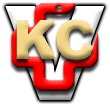 